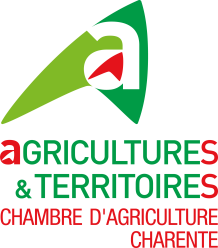 JUSTIFICATIF DE DÉPLACEMENT PROFESSIONNELEn application des mesures générales nécessaires pour faire face à l’épidémie de covid-19 
dans le cadre de l’état d’urgence sanitaire.Je soussigné(e),Nom :Prénom :Date de naissance :Lieu de naissance :Adresse du domicile :Exploitant agricolecertifie que mes déplacements, entre mon domicile et le ou les lieux d’exercice de mon activité professionnelle ou à l’occasion de l’exercice de mes fonctions, ne peuvent être différés ou sont indispensables à l’exercice d’activités ne pouvant être organisées sous forme de télétravail.N° Siret de l’exploitation :N° Pacage de l’exploitation :Commune(s) d’exercice de l’activité professionnelle (lieux d’exploitation) :Durée de validité : PermanenteFait à				leSignature et cachet de l'exploitant :1- Ce document, établi par l’employeur, est suffisant pour justifier les déplacements professionnels d’un salarié, qu’il s’agisse : - du trajet habituel entre le domicile et le lieu de travail du salarié ou des déplacements entre les différents lieux de travail lorsque la nature de ses fonctions l'exige ;- des déplacements de nature professionnelle qui ne peuvent pas être différés, à la demande de l'employeur.Il n'est donc pas nécessaire que le salarié se munisse, en plus de ce justificatif, de l'attestation de déplacement dérogatoire.Les travailleurs non-salariés, pour lesquels ce justificatif ne peut être établi, doivent en revanche se munir de l'attestation de déplacement dérogatoire en cochant le premier motif de déplacement.2- Indiquer tous les lieux d’exercice de l’activité du salarié, sauf si la nature même de cette activité, qui doit être scrupuleusement renseignée, ne permet pas de les connaître à l’avance (par exemple: livraisons, interventions sur appel, etc.).3- La durée de validité de ce justificatif est déterminée par l’employeur. Il n’est donc pas nécessaire de le renouveler chaque jour. Cette durée doit tenir compte de l’organisation du travail mise en place par l’employeur (rotations de personnel par exemple) ainsi que des périodes de congé ou de repos.